DENİZKONAK, UĞURLU VE ÇAMALTI KÖYLERİ BALIKÇI BARINAĞI İNŞAATI 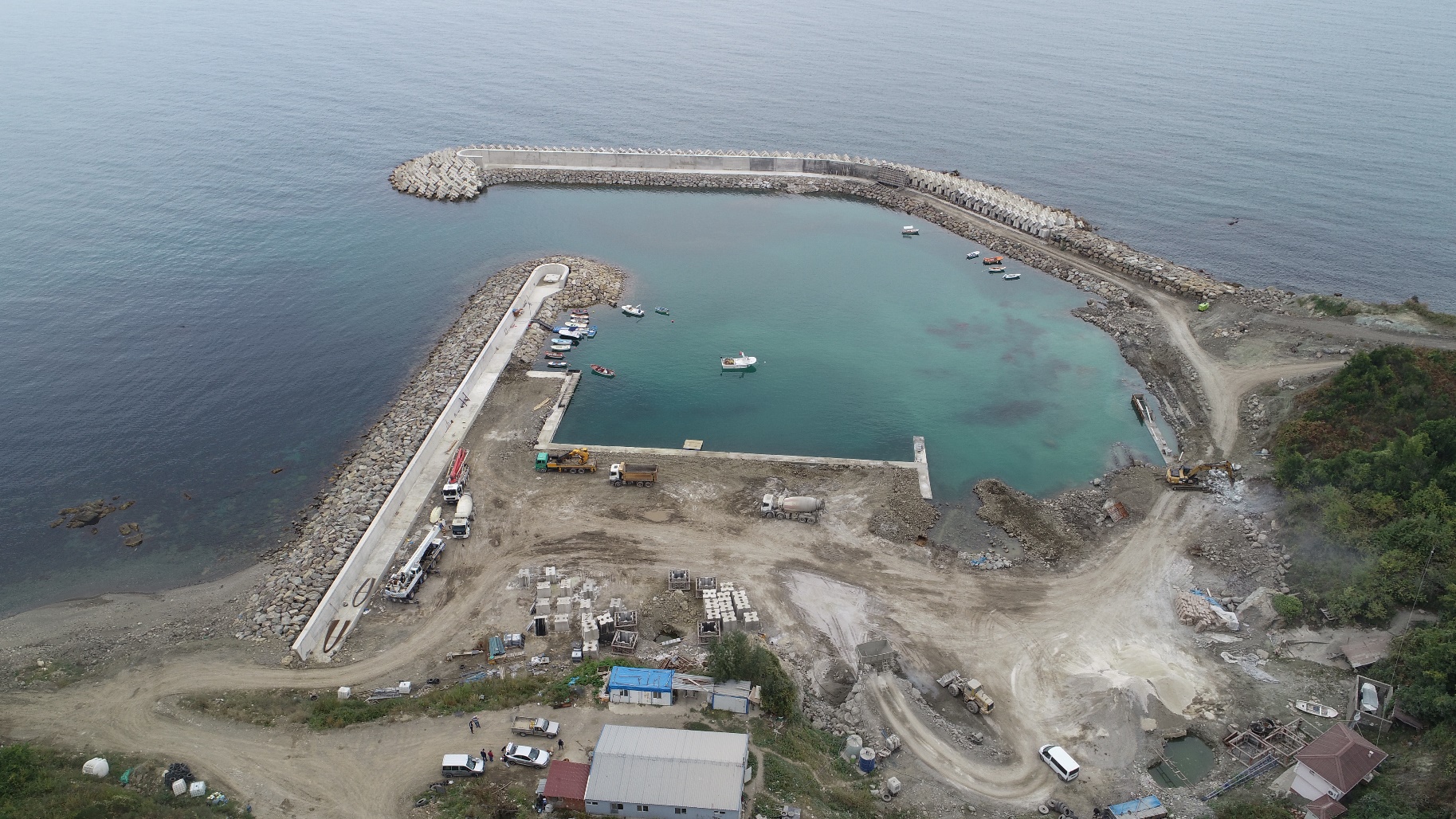 Proje Bedeli            	: 9.911.000 TLBaşlangıç - Bitiş 	: 11.04.2016 – 01.11.2019Kapasite	: 30 adet küçük tekneTeknik Özellikler	: 230 m Ana, 120 m Tali Mendirek, 25 m (-3 m)lük, 108,30 m (-2 m)lik, 40 m Çekek Yeri, Beton Saha Kaplama ve Geri Saha Dolgusu,